Publicado en Madrid el 20/07/2022 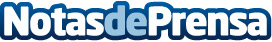 Llegan a España los smartphones Blade A72 y V40 Vita, las grandes apuestas de ZTE para la gama media ZTE lanza en España dos nuevos dispositivos con características ‘gaming’: Pantalla gigante, tasa de refresco de 90hz, baterías de larga duración y memoria RAM ampliable. Disponibles ambos desde hoy en Amazon y Phone House, el Blade V40 Vita tiene un PVP de 179€ y su precio de promoción en Phone House hasta el 31 de julio es de 159€, mientras que el de A72 baja su precio promocional hasta agosto de 149€ a 129€.  Datos de contacto:Coonic916397700Nota de prensa publicada en: https://www.notasdeprensa.es/llegan-a-espana-los-smartphones-blade-a72-y Categorias: Telecomunicaciones E-Commerce Dispositivos móviles Gaming http://www.notasdeprensa.es